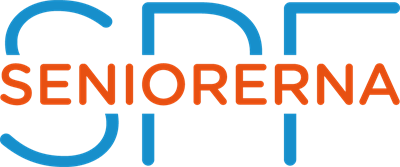 Strömmen StrömstadKallelse till årsmöte 2021
Måndag den 10 maj kl 14.00 På Strömstads Friluftsmusum.Medtag fika och eventuell egen stol.  Sedvanliga förhandlingar.Välkomna
Styrelsen